Fiche pédagogique 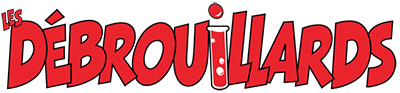 Titre : 10 faits surprenants sur la LuneMagazine Les Débrouillards, janvier 2019Pages 24-261. Avant de lire le texte, trouve un adulte prêt à répondre aux questions du tableau. 2. Lis le texte intitulé : 10 faits surprenants sur la Lune.3. Corrige les réponses de ton adulte.4. Remets-lui son bulletin après l’avoir rempli.   5. Réalise la petite activité à la page suivante.ACTIVITÉ : ACTIVITÉ :Les missions sur la Lune permettent aux humains de mieux connaitre la Lune, mais aussi la Terre. Toutefois, il y a des effets négatifs. Peux-tu les trouver dans le texte et compléter ce schéma ?Cette fiche pédagogique a été réalisée par l’équipe de recherche ADEL (Apprenants en difficulté et littératie) de l’UQAM, en collaboration avec le magazine Les Débrouillards. Dans le contexte de la fermeture des écoles en lien avec la pandémie, elle vise à fournir aux enseignants des outils pour aider les élèves à conserver leurs acquis en compréhension de lecture.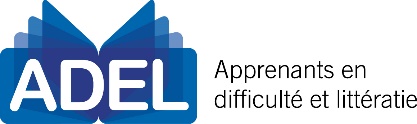 Les réponses         de l’adulteLes réponses         de l’adulteJelisle texteLes réponses selon le texteLes réponses selon le texteVRAIFAUXJelisle texteVRAIFAUXLa Lune s’éloigne toujours           un peu plus de la Terre. Jelisle texteIl peut faire jusqu’à -250 °C à l’ombre sur la Lune.Jelisle texteSur Terre, on voit toujours         la même face de la Lune.Jelisle texteNeil Armstrong est le premier astronaute à avoir fait pipi      sur la Lune.Jelisle texteLe Soleil est 400 fois plus gros que la Lune.Jelisle texteLorsque la Lune passe au-dessus d’un océan, la marée descend.Jelisle texte